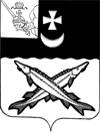 КОНТРОЛЬНО-СЧЕТНЫЙ ОРГАН БЕЛОЗЕРСКОГО МУНИЦИПАЛЬНОГО РАЙОНА161200, Вологодская область, г. Белозерск, ул. Фрунзе, д.35тел. (81756)  2-32-54,  факс (81756) 2-32-54,   e-mail: krk@belozer.ru   Заключениена проект решения Совета сельского поселения Артюшинское о внесении изменений в решение Совета сельского поселения Артюшинскоеот 24.12.2019 № 42 «О бюджете сельского  поселения Артюшинское  на 2020 год и плановый период 2021 и 2022 годов»от 24 декабря 2020 года       	Экспертиза проекта проведена на основании  пункта 12.2 статьи 12 Положения о Контрольно-счетном органе Белозерского муниципального района, утвержденного решением Представительного Собрания Белозерского муниципального района от 26.05.2020 № 33, пункта 2 плана работы Контрольно-счетного органа Белозерского муниципального района на 2020 год.Предмет финансово-экономической экспертизы: проект  решения Совета сельского поселения Артюшинское о внесении изменений решение Совета сельского поселения Артюшинское от 24.12.2019 № 42 «О бюджете сельского  поселения Артюшинское на 2020 год и плановый период 2021 и 2022 годов».Цель экспертизы: определение достоверности и обоснованности показателей вносимых изменений в решение Совета сельского поселения Артюшинское от 24.12.2019 № 42 «О бюджете сельского  поселения Артюшинское на 2020 год и плановый период 2021 и 2022 годов». 	Сроки проведения: с  23.12.2020 по 24.12.2020         Для заключения были представлены следующие документы:проект решения    Совета сельского поселения Артюшинское «О внесении изменений  в решение Совета сельского поселения Артюшинское от 24.12.2019 № 42;копия листа согласования проекта с результатами согласования;пояснительная записка Финансового управления Белозерского муниципального района;копии уведомлений Финансового управления Белозерского муниципального района  об изменении бюджетных ассигнований по расходам;копии приказов Финансового управления Белозерского муниципального района от 09.12.2020 №193, от 18.12.2020 № 203, от 23.12.2020 № 214.копия Постановления от 01.12.2020 № 90 Администрации сельского поселения Артюшинское;копия соглашения, заключенного между администрацией сельского поселения Артюшинское и администрацией Белозерского муниципального района о предоставлении иных межбюджетных трансфертов из районного бюджета на софинансирование мероприятий  по строительству объектов инженерной инфраструктуры связи (рег. номер 17 от 27.01.2020);копия соглашения, заключенного между администрацией сельского поселения Артюшинское и администрацией Белозерского муниципального района о предоставлении иных межбюджетных трансфертов из районного бюджета на выполнение работ по строительству объектов инженерной инфраструктуры связи рег. номер 151 от 15.12.2020 ;копия дополнительного соглашения (рег. номер 152 от 15.12.2020) , заключенного между администрацией сельского поселения Артюшинское и администрацией Белозерского муниципального района о предоставлении иных межбюджетных трансфертов из районного бюджета на софинансирование мероприятий по строительству объектов инженерной инфраструктуры связи к соглашению от 27.01.2020;копия дополнительного соглашения (рег. номер 150 от 15.12.2020) , заключенного между администрацией сельского поселения Артюшинское и администрацией Белозерского муниципального района о предоставлении иных межбюджетных трансфертов из районного бюджета на выполнение работ по строительству объектов инженерной инфраструктуры связи к соглашению  от 27.01.2020;копия соглашения (рег. номер 22 от 27.01.2020) , заключенного между администрацией сельского поселения Артюшинское и администрацией Белозерского муниципального района о предоставлении иных межбюджетных трансфертов из районного бюджета на выполнение работ по строительству объектов инженерной инфраструктуры связи; копия дополнительного соглашения (рег.номер 149 от 15.12.2020), заключенного между администрацией сельского поселения Артюшинское и администрацией Белозерского муниципального района о предоставлении иных межбюджетных трансфертов из районного бюджета на благоустройство территории участка под строительство ФАП в д. Карл Либкнехт Белозерского района  к соглашению от 24.04.2020;копия  соглашения (рег.номер 58 от 24.04.2020), заключенного между администрацией сельского поселения Артюшинское и администрацией Белозерского муниципального района о предоставлении иных межбюджетных трансфертов из районного бюджета на благоустройство территории участка под строительство ФАП в д. Карл Либкнехт Белозерского района;дополнительное соглашение № 1 к соглашению о предоставлении субсидии из областного бюджета бюджету Белозерского муниципального района от 13.04.2020 № 1, заключенное между администрацией Белозерского муниципального района и Комитетом информационных технологий и телекоммуникаций Вологодской области.  В ходе проведения  экспертизы проекта решения установлено:            Проектом решения предлагается утвердить основные характеристики бюджета поселения на 2020 год:         -общий объем доходов в сумме 13 902,4 тыс. рублей, что меньше ранее утвержденного объема доходов на 969,0 тыс. рублей;         -общий объем расходов в сумме 13 932,4 тыс. рублей, что меньше ранее утвержденного объема расходов на 969,0 тыс. рублей;         -в объем дефицита бюджета изменения не вносятся, дефицит бюджета поселения предусмотрен  в сумме 30,0 тыс. рублей  или 1,3% от общего объема доходов без учета объема безвозмездных поступлений и поступлений налоговых доходов по дополнительным нормативам отчислений (за счет входящего остатка собственных доходов на начало года).	на 2021 год:         -общий объем доходов в сумме 5 080,6 тыс. рублей, что меньше ранее утвержденного объема доходов на 286,1 тыс. рублей;         -общий объем расходов в сумме 5 080,6 тыс. рублей, что меньше ранее утвержденного объема расходов на 286,1 тыс. рублей;         -дефицит (профицит) бюджета 0,0 тыс. рублей.на 2022 год:         -общий объем доходов в сумме 5 084,2 тыс. рублей, что меньше ранее утвержденного объема доходов на 286,1 тыс. рублей;         -общий объем расходов в сумме 5 084,2 тыс. рублей, что меньше ранее утвержденного объема расходов на 286,1 тыс. рублей;         -дефицит (профицит) бюджета 0,0 тыс. рублей.Приложение 1 «Источники внутреннего финансирования дефицита бюджета поселения на 2020 год и плановый период 2021 и 2022 годов» предлагается изложить в новой редакции. Предусмотрено изменение остатков  средств на счетах по учету средств  бюджета поселения, дефицит бюджета в 2020 году в размере 30,0 тыс. рублей.Нарушений ст.92.1 и ст.96 Бюджетного кодекса РФ при установлении размера дефицита не установлено.Приложение 2 «Объем доходов бюджета сельского поселения Артюшинское  на 2020 год и плановый период 2021 и 2022 годов, формируемый за счет налоговых и неналоговых доходов, а также безвозмездных поступлений» изложить в новой редакции с учетом следующих изменений:1. В соответствии с проведенным анализом ожидаемого исполнения бюджета поселения по налоговым и неналоговым доходам, проектом решения предлагается без изменений объема поступлений собственных доходов, произвести следующие корректировки по видам доходов:Таблица № 1                                                                                                                                тыс. рублей2. Проектом  предлагается  уменьшить объем безвозмездных поступлений на 2020 год  на 969,0 тыс. рублей,  в том числе за счет:- поступления субсидии бюджетам сельских поселений уменьшится на 17,9 тыс. рублей  (снята субсидия на проведение мероприятий по предотвращению распространения сорного растения - борщевик Сосновского на основании внесения поправок в областной бюджет)- поступление межбюджетного трансферта уменьшится на 951,1 тыс. рублей, в том числе уменьшен межбюджетный трансферт на благоустройство территории под строительство ФАПа в сумме 23,0 тыс. рублей) и на строительство антенно-мачтового сооружения в сумме 928,0 тыс. рублей  (основанием является уведомление Финансового управления района от 24.12.2020 № 24, а также заключенные дополнительные соглашения между администрацией сельского поселения и администрацией района, дополнительное соглашение № 1 к соглашению о предоставлении субсидии из областного бюджета бюджету Белозерского муниципального района от 13.04.2020 № 1, заключенное между администрацией Белозерского муниципального района и Комитетом информационных технологий и телекоммуникаций Вологодской области).3.Общая сумма доходов в 2021 и 2022 годах уменьшится на 286,1 тыс. рублей, так как на основании поправок, вносимых в областной бюджет, уменьшится объем субсидии на организацию уличного освещения. Приложение 3 «Перечень и коды главных администраторов доходов бюджета поселения на 2020 год и плановый период 2021 и 2022 годов и закрепляемые за ними виды (подвиды) доходов» планируется изложить в новой редакции, исключив коды на основании постановления администрации сельского поселения Артюшинское от  01.12.2020 № 90:Таблица № 2                                                                                                                                   Приложение 5 «Распределение бюджетных ассигнований по разделам, подразделам  классификации расходов на 2020 год и плановый период 2021 и 2022 годов» предусмотрено изложить в новой редакции с учетом следующих поправок: уменьшив объем расходов по разделу «Общегосударственные вопросы» на сумму 843,4 тыс. рублей;уменьшив объем расходов по разделу «Жилищно - коммунальное хозяйство на сумму 147,6 тыс. рублей. увеличив  объем расходов по разделу «Социальная политика» на сумму 22,0 тыс. рублей.Таблица № 3                                                                                                                                   тыс. рублейОбщий объем расходов  в 2021 и 2022 годах уменьшится на 286,1 тыс. рублей, так как на основании поправок, вносимых в областной бюджет, уменьшится объем субсидии на организацию уличного освещения.Приложение 6 «Распределение бюджетных ассигнований по разделам, подразделам, целевым статьям и видам расходов в ведомственной структуре расходов бюджета поселения на 2020 год и плановый период 2021 и 2022 годов» предлагается изложить в новой редакции, а именно: уменьшить объем расходов на сумму 969,0  тыс. рублей и учесть следующие поправки:Таблица № 4                                                                                                                                          тыс. рублейПриложение 7 «Распределение средств на реализацию муниципальной программы «Развитие территории сельского поселения Артюшинское на 2018-2020 годы» предлагается изложить в новой редакции. С учетом вносимых поправок объем расходов по основным мероприятиям программы составит: Таблица № 5                                                                                                                             тыс. рублейПриложение 8 Распределение ассигнований на реализацию муниципальной программы «Развитие территории сельского поселения Артюшинское на 2021-2025 годы» предлагается изложить в новой редакции  с учетом корректировки объема финансирования по основному мероприятию, направленному на повышение уровня комплексного обустройства населенных пунктов на 286,1 тыс. рублей на основании поправок, вносимых в областной бюджет.Приложение 10 Межбюджетные трансферты, передаваемые бюджету сельского поселения Артюшинское из бюджета района, на осуществление части полномочий по решению вопросов местного значения в соответствии с заключенными соглашениями на 2020 год предлагается изложить в новой редакции, уменьшив объем межбюджетных трансфертов на 951,1 тыс. рублей. Выводы:1.Представленный проект решения Совета сельского поселения Артюшинское о внесении изменений в решение Совета сельского поселения Артюшинское от 24.12.2019 № 42 «О бюджете сельского  поселения Артюшинское на 2020 год и плановый период 2021 и 2022 годов» разработан в соответствии с  бюджетным законодательством, Положением о бюджетном процессе в сельском поселении Артюшинское и рекомендован к принятию.Председатльконтрольно-счетного органа района                                                                          Н.С.ФредериксенНаименование вида доходаУтверждено по бюджетуна 2020 год(решение от 27.11.2020№ 41)ПоправкиУточненный бюджет на 2020 год(проект решения)Основание12345Налоговые и неналоговые доходы2 290,02 290,0НДФЛ1 477,0+ 40,41 517,4Налог на имущество164,0-5,0159,0Земельный налог с организаций51,0+19,070,0Земельный налог с физических лиц316,0+39,0355,0Государственная пошлина9,0+3,112,1Доходы от сдачу в аренду имущества, находящегося в оперативном  управлении21,60,021,6Доходы от сдачу в аренду имущества, находящегося в казне109,70,0109,7Доходы от реализации имущества80,0-80,00,0Доходы от денежных взысканий (штрафов)16,70,016,7Прочие неналоговые доходы бюджетов сельских поселений45,0-16,528,5Код доходаНаименование вида дохода 2 02 15853 10 0000 150Дотации бюджетам сельских поселений на поддержку мер по обеспечению сбалансированности бюджетов на реализацию мероприятий, связанных с обеспечением санитарно-эпидемиологической безопасности при подготовке к проведению общероссийского голосования по вопросу одобрения изменений в Конституцию Российской Федерации2 02 30024 10 0000 150Субвенции бюджетам сельских поселений на выполнение передаваемых полномочий субъектов Российской ФедерацииНаименованиеРПУтверждено по бюджету на 2020 год(решение от 27.11.2020 № 41)ПоправкиУточненный бюджет на 2020 год(проект решения)123456Общегосударственные вопросы010012 422,3-843,411 578,9Национальная оборона020093,593,5Национальная безопасность и правоохранительная деятельность030010,510,5Национальная экономика0400100,0100,0Жилищно-коммунальное хозяйство05001 838,8-147,61 691,2Образование07004,34,3Социальная политика1000432,0+22,0454,0ВСЕГО РАСХОДОВ14 901,4-969,013 932,4КФСРКВСРКЦСРКВРПоправки 2020 годПоправки2021 годПоправки2022 годОснование 1234545601048029100000190240+13,8Приказ № 203 от 18.12.2020 01048029100000190850+10,8Приказ № 203 от 18.12.2020 011380222009S1600240-0,6Уведомление от 24.12.2020 № 24011380222009S1600410-927,4Уведомление от 24.12.2020 № 2401138029100000190240+0,101138029100000190850-0,101138029100020130240+60,002038029100051180120-0,3Приказ № 203 от  18.12.202002038029100051180240+0,3Приказ № 203 от  18.12.202005018022200620010240-46,5Выпадающие доходы по найму жилья05028022200790020240-0,105038022200223050240+0,1050380222002S1400240-18,1Снята субсидия на проведение мероприятий по предотвращению распространения сорного растения борщевик Сосновского, согласно поправкам в областной бюджет05038022201120140240-83,0Приказ от 18.12.2020 № 203, уменьшены ассигнования на строительство ФАПа10018029100083010320+22,0Кредиторская задолженность за 2019 год050380240002S10902400,0-286,1-286,1Согласно поправок, вносимых в областной бюджет, снята субсидия на уличное освещение.050380240002S10902400,0-95,4-95,4050380240002230502400,095,495,4-969,0-286,1-286,1НаименованиеРПУтверждено по бюджету на 2020 год(решение от 27.11.2020 № 41)ПоправкиУточненный бюджет на 2020 год(проект решения)123456Основное мероприятие, направленное на обеспечение мер пожарной безопасности031010,510,5Основное мероприятие, направленное на повышение уровня комплексного обустройства населенных пунктов0503725,5-18,0707,5Основное мероприятие, направленное на организацию и проведение мероприятий по направлениям государственной молодежной политики07074,34,3Основное мероприятие «Жилищное хозяйство»0501536,8-46,5490,3Основное мероприятие, направленное на  содержание водопроводной сети0502273,5-0,1273,4Основное мероприятие, направленное на реализацию мероприятий по строительству объектов инженерной инфраструктуры01135 372,2-928,04 444,2Основное мероприятие «Мероприятия по охране и комплексному использованию водных ресурсов, обеспечение населения качественной питьевой водой» 050253,053,0Основные мероприятие «Строительство фельдшерско-акушерских пунктов и офисов врача общей практики0503250,0-83,0167,0ВСЕГО РАСХОДОВ7 225,8-1 075,66 150,2